به نام خدا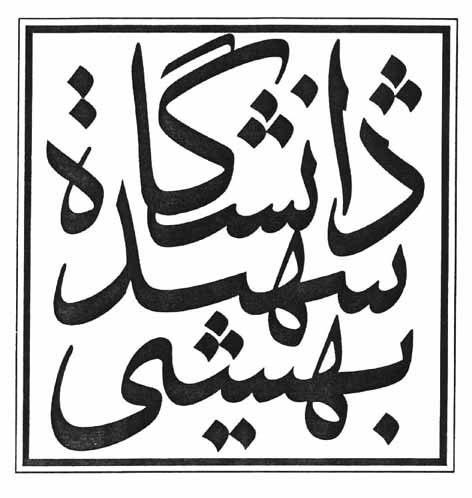 پژوهشکده علوم شناختی و مغز*** ارزیابی جلسه سمینار شفاهی رساله دکتری ***نام و نام خانوادگی:		    رشته/گرایش:	                          شماره دانشجویینیمسال تحصیلی:                                تاریخ تصویب طرح:                   شماره گزارش (به حروف):                  مستندات پیوست:عنوان رساله:عنوان سمینار:تاریخ ارائه سمینار:		محل ارائه سمینار:چکیده سمینار: (200 تا 300 کلمه)ارزیابی استاد راهنما: (از نظر کمی، کیفی، رعایت جدول زمانی و ...)                        نام و نام خانوادگی:                            تاریخ/امضاء:ارزیابی استاد مشاور: (از نظر کمی، کیفی، رعایت جدول زمانی و ...)نام و نام خانوادگی:                             تاریخ/امضاء:نظر مدیر گروه: (از نظر کمی، کیفی، رعایت جدول زمانی و ...)  نام و نام خانوادگی:                              تاریخ/امضاء:نظر معاون آموزشی و تحصیلات تکمیلی: (از نظر کمی، کیفی، رعایت جدول زمانی و ...)نام و نام خانوادگی:                               تاریخ/امضاء:گزارش در تاریخ........................ ساعت.................. ارائه گردید.کارشناس تحصیلات تکمیلی رشته/نام و نام خانوادگی:                                               تاریخ/امضاء: